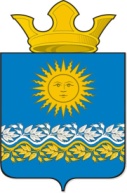 Администрация Сладковского сельского поселенияСлободо – Туринского муниципального района Свердловской областиПОСТАНОВЛЕНИЕс. СладковскоеОб утверждении муниципального  задания  муниципального бюджетного учреждения культуры «Сладковский культурно-досуговый центр» Сладковского  сельского поселения на 2021 год и плановый период 2022 и 2023 годовВ соответствии с пунктами 3 и 4 статьи 69.2 Бюджетного кодекса Российской Федерации,   подпунктом 3 пункта 7 статьи 9.2 Федерального закона Российской Федерации от 12.01.1996 № 7-ФЗ "О некоммерческих организациях", статьи 29 Устава Сладковского сельского поселения, Постановлением Администрации Сладковского сельского поселения от 27.12.2018 №240/1 «Об утверждении  Положения о Порядке формирования муниципального задания на оказание муниципальных услуг (выполнение работ) в отношении муниципальных учреждений и финансового обеспечения выполнения муниципального задания», руководствуясь Уставом Сладковского сельского поселения, Администрация Сладковского сельского поселенияПОСТАНОВЛЯЕТ: 1.Утвердить муниципальное задание муниципального бюджетного учреждения культуры «Сладковский культурно-досуговый центр» Сладковского сельского поселения на 2021 год и плановый период  2022 и 2023 годов (прилагается).2. Настоящее Постановление разместить на официальном сайте Сладковского сельского поселения в информационно - телекоммуникационной сети «Интернет»: www. сладковское.рф 3. Контроль исполнения настоящего Постановления оставляю за собой.ГлаваСладковского сельского поселения                                                       Л.П. ФефеловаЧасть I. Сведения об оказываемых муниципальных  услугах(3)
Раздел I3. Показатели, характеризующие объем и (или) качество муниципальной  услуги3.1. Показатели, характеризующие качество муниципальной услуги(4)3.2. Показатели, характеризующие объем муниципальной услуги4.  Нормативные  правовые  акты, устанавливающие размер платы (цену, тариф) либо порядок ее установления5. Порядок оказания муниципальной услуги5.1. Нормативные правовые акты, регулирующие порядок оказания муниципальной  услуги:5.2. Порядок  информирования   потенциальных  потребителей  муниципальной   услугиРаздел II3. Показатели, характеризующие объем и (или) качество муниципальной  услуги3.1. Показатели, характеризующие качество муниципальной услуги(4)3.2. Показатели, характеризующие объем муниципальной услуги4.  Нормативные  правовые  акты, устанавливающие размер платы (цену, тариф) либо порядок ее установления5. Порядок оказания муниципальной услуги5.1. Нормативные правовые акты, регулирующие порядок оказания муниципальной  услуги:5.2. Порядок  информирования   потенциальных  потребителей  муниципальной   услугиЧасть II. Сведения о выполняемых работах <3>Раздел ______3. Показатели, характеризующие объем и (или) качество работы3.1. Показатели, характеризующие качество работы <4>3.2. Показатели, характеризующие объем работы4.  Нормативные  правовые  акты, устанавливающие размер платы (цену, тариф) либо порядок ее установления <7>Часть III. Прочие сведения о муниципальном задании <9>1. Основания (условия и порядок) для досрочного прекращения выполнения муниципального задания      __________________________________2. Иная информация, необходимая для выполнения (контроля за выполнением) муниципального задания                 ___________________________3. Порядок контроля за выполнением муниципального задания4. Требования к отчетности о выполнении муниципального  задания       ________________________________________________________________4.1. Периодичность представления отчетов о выполнении муниципального задания                          ежеквартально	4.2. Сроки представления отчетов о выполнении муниципального задания       ___________________________________________________________4.2.1. Сроки представления предварительного отчета о выполнении муниципального задания  до 10 числа месяца, следующего отчетного квартала4.3. Иные требования к отчетности о выполнении муниципального задания       __________________________________________________________5. Иные показатели, связанные с выполнением муниципального  задания <10>                                ___________________________________________--------------------------------<1> Номер муниципального задания присваивается в системе «Электронный бюджет».<2> Заполняется в случае досрочного прекращения выполнения муниципального задания.<3> Формируется при установлении муниципального задания на оказание муниципальной услуги (услуг) и выполнение работы (работ) и содержит требования к оказанию муниципальной услуги (услуг) и выполнению работы (работ) раздельно по каждой из муниципальных услуг (работ) с указанием порядкового номера раздела.<4> Заполняется в соответствии с показателями, характеризующими качество услуг (работ), установленными в общероссийском базовом перечне или модельном региональном перечне, а при их отсутствии или в дополнение к ним - показателями, характеризующими качество услуг (работ), установленными при необходимости учредителем бюджетных или автономных учреждений, распорядителем средств местного бюджета, в ведении которого находятся казенные учреждения, и единицы их измерения.<5> Заполняется в соответствии с общероссийскими базовыми перечнями или региональными перечнями. <6> Заполняется в соответствии с кодом, указанным в общероссийском базовом перечне или региональным перечнем. <7> Заполняется в случае если для разных услуг (работ) устанавливаются различные показатели допустимых (возможных) отклонений или если указанные отклонения устанавливаются в абсолютных величинах. В случае если единицей объема работы является работа в целом, показатель не указывается.<8> Заполняется в случае, если оказание услуг (выполнение работ) осуществляется на платной основе в соответствии с законодательством Российской Федерации в рамках муниципального задания. При оказании услуг (выполнении работ) на платной основе сверх установленного муниципального задания указанный показатель не формируется.<9> Заполняется в целом по муниципальному заданию.<10> В числе иных показателей может быть указано допустимое (возможное) отклонение от выполнения муниципального задания (части муниципального задания), в пределах которого оно (его часть) считается выполненным, при принятии органом, осуществляющим функции и полномочия учредителя муниципальных  бюджетных или автономных учреждений, главным распорядителем средств местного бюджета, в ведении которого находятся муниципальные казенные учреждения, решения об установлении общего допустимого (возможного) отклонения от выполнения муниципального задания, в пределах которого оно считается выполненным (в процентах, в абсолютных величинах). В этом случае допустимые (возможные) отклонения, предусмотренные подпунктами 3.1 и 3.2 частей I и II настоящего муниципального задания, принимают значения, равные установленному допустимому (возможному) отклонению от выполнения муниципального задания (части муниципального задания). В случае установления требования о представлении ежемесячных или ежеквартальных отчетов о выполнении муниципального задания в числе иных показателей устанавливаются показатели выполнения муниципального задания в процентах от годового объема оказания муниципальных услуг (выполнения работ) или в абсолютных величинах как для муниципального задания в целом, так и относительно его части (в том числе с учетом неравномерного оказания муниципальных  услуг (выполнения работ) в течение календарного года). 00.00.2021г                                                                                                            № 0000УТВЕРЖДАЮГлава Сладковского сельского поселения                                           _____________       Л.П. ФефеловаУТВЕРЖДАЮГлава Сладковского сельского поселения                                           _____________       Л.П. ФефеловаУТВЕРЖДАЮГлава Сладковского сельского поселения                                           _____________       Л.П. ФефеловаУТВЕРЖДАЮГлава Сладковского сельского поселения                                           _____________       Л.П. ФефеловаУТВЕРЖДАЮГлава Сладковского сельского поселения                                           _____________       Л.П. Фефелова                      «00»                  2021 г.                      «00»                  2021 г.                      «00»                  2021 г.                      «00»                  2021 г.                      «00»                  2021 г.КодыМУНИЦИПАЛЬНОЕ ЗАДАНИЕ № МУНИЦИПАЛЬНОЕ ЗАДАНИЕ № 1Форма по ОКУД0506001на 2021 год и на плановый период 2022 и 2023 годовна 2021 год и на плановый период 2022 и 2023 годовна 2021 год и на плановый период 2022 и 2023 годовДата начала действия11.01.2021Дата окончания действия(2)Наименование муниципального учреждения Муниципальное бюджетное учреждение культуры "Сладковский культурно-досуговый центр" Сладковского сельского поселенияМуниципальное бюджетное учреждение культуры "Сладковский культурно-досуговый центр" Сладковского сельского поселенияМуниципальное бюджетное учреждение культуры "Сладковский культурно-досуговый центр" Сладковского сельского поселенияКод по сводному рееструВид деятельности муниципального учреждения По ОКВЭДВид деятельности муниципального учреждения деятельность библиотек, архивов, учреждений клубного типадеятельность библиотек, архивов, учреждений клубного типадеятельность библиотек, архивов, учреждений клубного типаПо ОКВЭД90.04.3Вид деятельности муниципального учреждения (указывается вид деятельности муниципального учреждения из  базового перечня)(указывается вид деятельности муниципального учреждения из  базового перечня)(указывается вид деятельности муниципального учреждения из  базового перечня)По ОКВЭД(указывается вид деятельности муниципального учреждения из  базового перечня)(указывается вид деятельности муниципального учреждения из  базового перечня)(указывается вид деятельности муниципального учреждения из  базового перечня)1. Наименование муниципальной услугиОрганизация и проведение культурно-массовых мероприятийКод по общероссийскому базовому перечню или                  региональному перечню07.059.02. Категории потребителей муниципальной  услугифизические и (или) юридические лицаУникальный номер реестровой записи (4)Показатель, характеризующий содержание муниципальной услуги (по справочникам)Показатель, характеризующий содержание муниципальной услуги (по справочникам)Показатель, характеризующий содержание муниципальной услуги (по справочникам)Показатель, характеризующий условия (формы) оказания муниципальной услуги (по справочникам)Показатель, характеризующий условия (формы) оказания муниципальной услуги (по справочникам)Показатель качества муниципальной услугиПоказатель качества муниципальной услугиПоказатель качества муниципальной услугиЗначение показателя качества муниципальной услугиЗначение показателя качества муниципальной услугиЗначение показателя качества муниципальной услугиДопустимые (возможные) отклонения от установленных показателей качества муниципальной  услуги(6)Допустимые (возможные) отклонения от установленных показателей качества муниципальной  услуги(6)Уникальный номер реестровой записи (4)_________(наименование показателя) (4)_______(наименование показателя) (4)_______(наименование показателя) (4)_________(наименование показателя) (4)_________(наименование показателя) (4)наименование показателя (4)единица измеренияединица измерения2021 год(очередной финансовый год)2022 год(1-й год планового периода)2023 год(2-й год планового периода)в процентахв абсолютных показателяхУникальный номер реестровой записи (4)_________(наименование показателя) (4)_______(наименование показателя) (4)_______(наименование показателя) (4)_________(наименование показателя) (4)_________(наименование показателя) (4)наименование показателя (4)наименование (4)код по ОКЕИ(5)2021 год(очередной финансовый год)2022 год(1-й год планового периода)2023 год(2-й год планового периода)в процентахв абсолютных показателях12345678910111213149004000.99.0.ББ72АА000011. Организация и проведение мероприятийПо форме оказания услугДинамика количества зрителей и участниковКоличество участников792315003170032000Уникальный номер реестровой записи <5>Показатель, характеризующий содержание муниципальной услуги <5>Показатель, характеризующий содержание муниципальной услуги <5>Показатель, характеризующий содержание муниципальной услуги <5>Показатель, характеризующий условия (формы) оказания муниципальной услуги <5>Показатель, характеризующий условия (формы) оказания муниципальной услуги <5>Показатель объема муниципальной услугиПоказатель объема муниципальной услугиПоказатель объема муниципальной услугиЗначение показателя объема муниципальной услугиЗначение показателя объема муниципальной услугиЗначение показателя объема муниципальной услугиРазмер платы (цена, тариф) <8>Размер платы (цена, тариф) <8>Размер платы (цена, тариф) <8>Допустимые (возможные) отклонения от установленных показателей объема муниципальной услуги <7>Допустимые (возможные) отклонения от установленных показателей объема муниципальной услуги <7>Уникальный номер реестровой записи <5>наименование показателя <5>наименование показателя <5>наименование показателя <5>наименование показателя <5>наименование показателя <5>наименование показателя <5>единица измеренияединица измерения2021 год (очередной финансовый год)2022год (1-й год планового периода)2023 год (2-й год планового периода)2021 год (очередной финансовый год)2022 год (1-й год планового периода)2023 год (2-й год планового периода)в процентахв абсолютных величинахУникальный номер реестровой записи <5>наименование показателя <5>наименование показателя <5>наименование показателя <5>наименование показателя <5>наименование показателя <5>наименование показателя <5>наименование <5>код по ОКЕИ <6>2021 год (очередной финансовый год)2022год (1-й год планового периода)2023 год (2-й год планового периода)2021 год (очередной финансовый год)2022 год (1-й год планового периода)2023 год (2-й год планового периода)в процентахв абсолютных величинах12345678910111213141516179004000.99.0.ББ72АА000011. Организация и проведение культурно-массовых мероприятийПо форме оказания услуг1.Количестмероприятиймероприятия997140014201450Нормативный правовой актНормативный правовой актНормативный правовой актНормативный правовой актНормативный правовой актвидпринявший органдатаномернаименование12345Гражданский кодекс Российской Федерации Основы законодательства РФ о культуре, утвержденные Верховным Советом Российской Федерации от 09.10.1992 г. № 3612-1  Бюджетный кодекс Российской Федерации  Устав муниципального бюджетного учреждения культуры "Сладковский культурно-досуговый центр" Сладковского сельского поселения  Постановление администрации Сладковского сельского поселения от 27.12.2018 №240/1 «Об утверждении  Положения о Порядке формирования муниципального задания на оказание муниципальных услуг (выполнение работ) в отношении муниципальных учреждений и финансового обеспечения выполнения муниципального задания» с изменениями от 16.12.2019 №165.Способ информированияСостав размещаемой информацииЧастота обновления информации1231.Размещение информации на сайте Сладковского сельского поселенияИнформация:- о проведенных мероприятиях,- о ходе выполнения муниципального задания (фото,  новости и т.д)Постоянно1 раз в квартал2.Размещение информации в СМИИнформация о проведенных мероприятиях1 раз в месяц3.Размещение информации на зданиях учреждений культурыНаименование учреждения. Информация о режиме работы учреждения, объявления о предстоящих мероприятияхПо мере изменения данных4. Консультации по телефонуИнформация о готовящихся культурно-массовых мероприятиях, другая интересующая информация (пригласительные билеты)Постоянно5. Информирование при личном общенииИнформация о готовящихся культурно-массовых мероприятиях, другая интересующая информация (пригласительные билеты)Постоянно6. Размещение информации на информационных стендахИнформация о готовящихся культурно-массовых мероприятиях (афиша)за 7 дней до мероприятия7. Размещение информации в помещениях учреждений культурыИнформация о работе клубных формирований, о правилах безопасного поведения, о тарифах на услугиПо мере изменения данных1. Наименование муниципальной услугиБиблиотечное, библиографическое и информационное обслуживание пользователей библиотекКод по общероссийскому базовому перечню или                  региональному перечню07.011.02. Категории потребителей муниципальной  услугифизические и (или) юридические лицаУникальный номер реестровой записи (4)Показатель, характеризующий содержание муниципальной услуги (по справочникам)Показатель, характеризующий содержание муниципальной услуги (по справочникам)Показатель, характеризующий содержание муниципальной услуги (по справочникам)Показатель, характеризующий условия (формы) оказания муниципальной услуги (по справочникам)Показатель, характеризующий условия (формы) оказания муниципальной услуги (по справочникам)Показатель качества муниципальной услугиПоказатель качества муниципальной услугиПоказатель качества муниципальной услугиЗначение показателя качества муниципальной услугиЗначение показателя качества муниципальной услугиЗначение показателя качества муниципальной услугиДопустимые (возможные) отклонения от установленных показателей качества муниципальной  услуги(6)Допустимые (возможные) отклонения от установленных показателей качества муниципальной  услуги(6)Уникальный номер реестровой записи (4)_________(наименование показателя) (4)_______(наименование показателя) (4)_______(наименование показателя) (4)_________(наименование показателя) (4)_________(наименование показателя) (4)наименование показателя (4)единица измеренияединица измерения2021 год(очередной финансовый год)2022 год(1-й год планового периода)2023 год(2-й год планового периода)в процентахв абсолютных показателяхУникальный номер реестровой записи (4)_________(наименование показателя) (4)_______(наименование показателя) (4)_______(наименование показателя) (4)_________(наименование показателя) (4)_________(наименование показателя) (4)наименование показателя (4)наименование (4)код по ОКЕИ(5)2021 год(очередной финансовый год)2022 год(1-й год планового периода)2023 год(2-й год планового периода)в процентахв абсолютных показателях1234567891011121314910100О.99.0ББ83АА00000Библиотечное, библиографическое и информационное обслуживание пользователей библиотекиПо форме оказания услуг1. Динамика  зарегистрированных пользователей по сравнению с предыдущим годом.Динамика посещений пользователей библиотек по сравнению с предыдущим годом792100100100Уникальный номер реестровой записи <5>Показатель, характеризующий содержание муниципальной услуги <5>Показатель, характеризующий содержание муниципальной услуги <5>Показатель, характеризующий содержание муниципальной услуги <5>Показатель, характеризующий условия (формы) оказания муниципальной услуги <5>Показатель, характеризующий условия (формы) оказания муниципальной услуги <5>Показатель объема муниципальной услугиПоказатель объема муниципальной услугиПоказатель объема муниципальной услугиЗначение показателя объема муниципальной услугиЗначение показателя объема муниципальной услугиЗначение показателя объема муниципальной услугиРазмер платы (цена, тариф) <8>Размер платы (цена, тариф) <8>Размер платы (цена, тариф) <8>Допустимые (возможные) отклонения от установленных показателей объема муниципальной услуги <7>Допустимые (возможные) отклонения от установленных показателей объема муниципальной услуги <7>Уникальный номер реестровой записи <5>наименование показателя <5>наименование показателя <5>наименование показателя <5>наименование показателя <5>наименование показателя <5>наименование показателя <5>единица измеренияединица измерения2021 год (очередной финансовый год)2022год (1-й год планового периода)2023 год (2-й год планового периода)2021 год (очередной финансовый год)2022 год (1-й год планового периода)2023 год (2-й год планового периода)в процентахв абсолютных величинахУникальный номер реестровой записи <5>наименование показателя <5>наименование показателя <5>наименование показателя <5>наименование показателя <5>наименование показателя <5>наименование показателя <5>наименование <5>код по ОКЕИ <6>2021 год (очередной финансовый год)2022год (1-й год планового периода)2023 год (2-й год планового периода)2021 год (очередной финансовый год)2022 год (1-й год планового периода)2023 год (2-й год планового периода)в процентахв абсолютных величинах12345678910111213141516179101000.99.0ББ83АА00000Библиотечное, библиографическое и информационное обслуживание пользователей библиотекПо форме оказания услугПо форме оказанияуслуг1.Количество документов, выданных из фонда библиотеки, Количество массовых мероприятий (книжных выставок, тематических вечеров, обзор, бесед)МероприятияКоличество посещений997642500150005201520055015500Нормативный правовой актНормативный правовой актНормативный правовой актНормативный правовой актНормативный правовой актвидпринявший органдатаномернаименование12345  Гражданский кодекс Российской Федерации  Основы законодательства РФ о культуре, утвержденные Верховным Советом Российской Федерации от 09.10.1992 г. № 3612-1  Бюджетный кодекс Российской Федерации  Устав муниципального бюджетного учреждения культуры "Сладковский культурно-досуговый центр" Сладковского сельского поселения Постановление администрации Сладковского сельского поселения от 27.12.2018 №240/1 «Об утверждении  Положения о Порядке формирования муниципального задания на оказание муниципальных услуг (выполнение работ) в отношении муниципальных учреждений и финансового обеспечения выполнения муниципального задания» с изменениями от 16.12.2019 №165.Способ информированияСостав размещаемой информацииЧастота обновления информации1231.Размещение информации на сайте Сладковского сельского поселенияИнформация:- о проведенных мероприятиях,- о ходе выполнения муниципального задания (фото,  новости и т.д)Постоянно1 раз в квартал2.Размещение информации в СМИИнформация о проведенных мероприятиях1 раз в месяц3.Размещение информации на зданиях учреждений культурыНаименование учреждения. Информация о режиме работы учреждения, объявления о предстоящих мероприятияхПо мере изменения данных4. Консультации по телефонуИнформация о готовящихся культурно-массовых мероприятиях, другая интересующая информация (пригласительные билеты)Постоянно5. Информирование при личном общенииИнформация о готовящихся культурно-массовых мероприятиях, другая интересующая информация (пригласительные билеты)Постоянно6. Размещение информации на информационных стендахИнформация о готовящихся культурно-массовых мероприятиях (афиша)за 7 дней до мероприятия7. Размещение информации в помещениях учреждений культурыИнформация о работе клубных формированиях, о правилах безопасного поведения, о тарифах на услугиПо мере изменения данных1. Наименование работыКод по региональномуперечнюКод по региональномуперечню2. Категории потребителей работы2. Категории потребителей работыКод по региональномуперечнюУникальный номер реестровой записи <5>Показатель, характеризующий содержание работыПоказатель, характеризующий содержание работыПоказатель, характеризующий содержание работыПоказатель, характеризующий условия (формы) выполнения работыПоказатель, характеризующий условия (формы) выполнения работыПоказатель качества работыПоказатель качества работыПоказатель качества работыЗначение показателя качества работыЗначение показателя качества работыЗначение показателя качества работыДопустимые (возможные) отклонения от установленных показателей качества работы <7>Допустимые (возможные) отклонения от установленных показателей качества работы <7>Уникальный номер реестровой записи <5>наименование показателя <5>наименование показателя <5>наименование показателя <5>наименование показателя <5>наименование показателя <5>наименование показателя <5>единица измеренияединица измерения20__ год(очередной финансовый год)20__ год(1-й год планового периода)20__ год(2-й год планового периода)в процентахв абсолютных величинахУникальный номер реестровой записи <5>наименование показателя <5>наименование показателя <5>наименование показателя <5>наименование показателя <5>наименование показателя <5>наименование показателя <5>наименование <5>код по ОКЕИ <6>20__ год(очередной финансовый год)20__ год(1-й год планового периода)20__ год(2-й год планового периода)в процентахв абсолютных величинах1234567891011121314Уникальный номер реестровой записи <5>Показатель, характеризующий содержание работыПоказатель, характеризующий содержание работыПоказатель, характеризующий содержание работыПоказатель, характеризующий условия (формы) выполнения работыПоказатель, характеризующий условия (формы) выполнения работыПоказатель объема работыПоказатель объема работыПоказатель объема работыПоказатель объема работыЗначение показателя объема работыЗначение показателя объема работыЗначение показателя объема работыРазмерплаты (цена, тариф) <8>Размерплаты (цена, тариф) <8>Размерплаты (цена, тариф) <8>Допустимые (возможные) отклонения от установленных показателей объема работы <7>Допустимые (возможные) отклонения от установленных показателей объема работы <7>Уникальный номер реестровой записи <5>наименование показателя <5>наименование показателя <5>наименование показателя <5>наименование показателя <5>наименование показателя <5>наименование показателя <5>единица измеренияединица измеренияописание работы20__ год(очередной финансовый год)20__ год(1-й год планового периода)20__ год(2-й год планового периода)20__ год(очередной финансовый год)20__ год(1-й год планового периода)20__ год(2-й год планового периода)в процентахв абсолютных величинахУникальный номер реестровой записи <5>наименование показателя <5>наименование показателя <5>наименование показателя <5>наименование показателя <5>наименование показателя <5>наименование показателя <5>наименование <5>код по ОКЕИ <6>описание работы20__ год(очередной финансовый год)20__ год(1-й год планового периода)20__ год(2-й год планового периода)20__ год(очередной финансовый год)20__ год(1-й год планового периода)20__ год(2-й год планового периода)в процентахв абсолютных величинах123456789101112131415161718Нормативный правовой актНормативный правовой актНормативный правовой актНормативный правовой актНормативный правовой актвидпринявший органдатаномернаименование12345Форма контроляПериодичностьОрганы местного самоуправления, осуществляющие контроль за выполнением муниципального задания123Текущий контрольЕжеквартальноАдминистрация Сладковского сельского поселенияВнеплановый контрольПри поступлении жалобАдминистрация Сладковского сельского поселенияКонтроль в форме камеральной проверкиежеквартальноАдминистрация Сладковского сельского поселения